Publicado en Sabadell el 25/10/2017 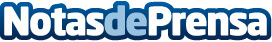 Hogarcat lanza una edición limitada de colchones ‘de bandera’La marca especializada en productos de salud, ahorro y bienestar para toda la familia lanza una gama limitada de colchonesDatos de contacto:Sr. David Nuñez937461223Nota de prensa publicada en: https://www.notasdeprensa.es/hogarcat-lanza-una-edicion-limitada-de Categorias: Interiorismo Sociedad Cataluña Consumo http://www.notasdeprensa.es